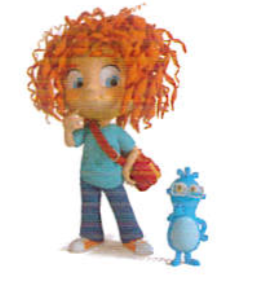 C. 8Des verbes à bien connaitreVerbesPrésentPrésentImparfaitImparfaitImparfaitImparfaitFuturFuturFuturFuturaj’aij’avaisavaisavaisj’j’j’auraiatuastuavaisavaisavaistututuaurasaavoiril, ellea..anousavonsavousavezails/ellesontbêtrejesuisj’j’étaisétaisjejeseraiseraibêtretuestutuétaisétais  tu   tu serasserasbêtreil, elleestbêtrenoussommesbêtrevousêtesbêtreils/ellessontcfairejefaisjejefaisaisfaisaisjejeferaiferaicfairetufaiscfaireil, ellefaitcfairenousfaisonscfairevousfaitescfaireils/ellesfontddirejenousdis disonsjejedisaisdisaisjejediraidiraiddirevousils, ellesditesdisenteallerjevaisj’j’j’allaisj’j’iraiiraieallertuvasealleril, ellevaeallernousallonseallervousallezeallerils/ellesvontfvenirjeviensjejejevenaisjeviendraiviendraiviendraifvenirnousvousils, ellesvenonsvenezviennentgvoirjevoisjejejevoyaisjejeverraiverraigvoirnousvoyonsnousnousnousvoyionsgvoirvousvoyezvousvousvousvoyiezgvoirils, ellesvoientilsilsilsvoyaienthvouloirjeveuxjejejevoulaisjejevoudraivoudraihvouloirtuveuxhvouloiril, ellenous vous ilsveutvoulonsvoulezveulentipouvoirjepeuxjejepouvaispouvaisjepourraispourraispourraisipouvoirtupeuxipouvoir      il, ellenousvousilspeutpouvonspouvezpeuvent